О присвоении почтового адресаРуководствуясь Федеральным  законом от 06.10.2003 № 131 – ФЗ « Об общих принципах организации  местного самоуправления в Российской Федерации» Федеральным законом от 28.12.2013 № 443 – ФЗ « О федеральной информационной адресной системе и о внесении изменений в Федеральный закон  «Об общих принципах организации  местного самоуправления в российской  Федерации», Правилами  присвоения, изменения и аннулирования  адресов, утвержденными  Постановлением  Правительства Российской  Федерации от 19.11.2014 № 221ПОСТАНОВЛЯЮ:Земельному участку с кадастровым номером 02:07:170403:ЗУ1 присвоить следующий почтовый адрес: Российская Федерация, Республика Башкортостан, Бакалинский муниципальный район, сельское поселение Тактагуловский сельсовет, село Тактагулово, улица Мира, земельный участок 34;Управляющему делами администрации сельского поселения Тактагуловский сельсовет Кадырову А.М. внести изменения в похозяйственную книгу.Глава сельского поселения Тактагуловский сельсовет муниципального  района Бакалинский район Республики Башкортостан                                                                Л.М. АхуноваБашкортостан РеспубликаҺыБакалы районымуниципаль районыныңТоктагол ауыл советыауыл биләмәһе Хакимиәте452655, Токтагол ауылыЙэштэр урамы, 9, тел. 2-98-36https://taktagul.rue-mail: Taktagul2008@yandex.ru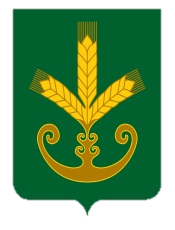 Республика БашкортостанАдминистрация сельского поселенияТактагуловский сельсоветмуниципального районаБакалинский район452655, с. Тактагуловоул. Молодежная, 9, тел. 2-98-36https://taktagul.rue-mail: Taktagul2008@yandex.ruҠАРАРПОСТАНОВЛЕНИЕ «22» октябрь  2021 й.№ 38             «22» октября  2021 г.